DIGITAL AND ANALOGUE CLOCKSKS1 – 2004 Paper 21.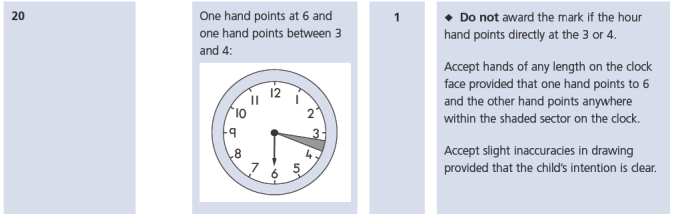 